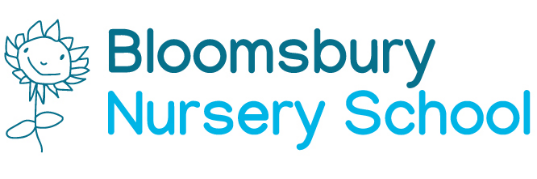 Staff Training DaysTBCChildren will return to nursery school w/c 7th September.During w/c 1st September teachers will contact families to arrange settle visits. Home visits will not take place this year due to Covid 19. Families will be invited to attend outdoor Stay & Play sessions with their children. In addition, one day during the Summer Term to be arranged when the Nursery will be closed for transition & induction day. Bank HolidaysFriday 1st January – New Year's Day.Friday 2nd April – Good Friday.Monday 5th April – Easter Monday.Monday 3rd May – Early May bank holiday.Monday 31st May – Spring bank holiday.Monday 30th August – Summer bank holiday.Monday 27th December – Christmas Day (substitute day)Autumn Term 2020Spring Term 2021Summer Term 2021StartStartStartTuesday 1st September 2020 Monday 04thJanuary 2021 Monday 19th April 2021toto toFriday 23rd  October 2020Friday 12th February 2021Friday 28th May 2021Half TermMonday 26th October 2020 to Friday 30th October 2020Half Term:Monday 15th February to Friday 19th February 2021Half TermMonday 31st May to Friday 04th June 2021 Monday 02nd November 2020  Monday 22nd February 2021 Monday 07th June 2021 to Friday 18th December 2020to Thursday 1st April 2021to Monday 21st July 2021Christmas Break:Monday 21st December 2020 to Friday  1st Jan 2021Easter Break:Monday 6th April to Friday 16th April 2021Summer Break: